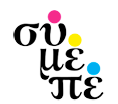 Βασική ιδέα για αυτή τη σειρά συζητήσεων είναι ότι σύγχρονες πρακτικές και προσεγγίσεις της μέριμνας για το παιδί και την οικογένεια ίσως μπορέσουν να ‘διαβαστούν’ διαφορετικά αν ιδωθούν μέσα από την αφετηρία και την ιστορική τους διαδρομή. Μερικά ερωτήματα που θέσαμε ήταν: πώς συνυφάνθηκε ο μεταπολεμικός λόγος για το «φυσιολογικό» παιδί με τις πρακτικές προαγωγής της «προσαρμογής» του, ποιες αφηγήσεις μπορούμε να ‘ακούσουμε’ διαβάζοντας ένα ιστορικό αρχείο, τι άλλο διαφυλάττουμε διασώζοντας αρχεία, πώς συνομιλεί ο αρχιτεκτονικός σχεδιασμός ενός κτιρίου παιδικής προστασίας με την παιδική ψυχολογία;  Σας προσκαλούμε λοιπόν σε έναν διάλογο μεταξύ παρελθόντος και παρόντος, με το βλέμμα στραμμένο στο μέλλον!  1. Παρασκευή 29 Μαρτίου 2024Ψυχική υγιεινή για παιδιά και νέους στη μεταπολεμική Ελλάδα: Η περίπτωση του Κέντρου Ψυχικής Υγιεινής και Ερευνών (δεκ. 1950-1960)Δέσπω Κριτσωτάκη, Ιστορικός, Ερευνήτρια Κέντρου Έρευνας της Ιστορίας του Νεώτερου Ελληνισμού, Ακαδημία ΑθηνώνΣχολιασμός: Δημήτρης Πλουμπίδης, Ομότιμος Καθηγητής Ψυχιατρικής ΕΚΠΑ2. Παρασκευή 26 Απριλίου 2024Διασώζοντας αρχεία – διαφυλάσσοντας πρακτικές φροντίδας και πρόνοιας: από τις δράσεις του Πατριωτικού Ιδρύματος Κοινωνικής Προνοίας και Αντιλήψεως στα ΙωάννιναΚωνσταντίνος Δασκάλου, Επισκέπτης Υγείας, Υποψήφιος διδάκτορας, Ιόνιο Πανεπιστήμιο, Τμήμα Ιστορίας, Π.Μ.Σ. Ιστορική Δημογραφία Σχολιασμός: Ιωάννα Αθανασοπούλου, Ιόνιο Πανεπιστήμιο, Τμήμα Ιστορίας, ΕΔΙΠ Ιστορική Δημογραφία - Ιστορική Γεωγραφία, Π.Μ.Σ. Ιστορική Δημογραφία3. Τετάρτη 22 Μαΐου 2024 «Διαβάζοντας» τα αρχεία των υιοθεσιών: τι «ακούμε» σήμερα; Gonda van Steen, Καθηγήτρια Κέντρου Νεοελληνικών Σπουδών (Έδρα Κοραής) King’s College   & Το Μητρώο Εισαγωγών του Δημοτικού Βρεφοκομείου Θεσσαλονίκης: ψηλαφώντας ένα εργαλείο διαχείρισης των τροφίμων τουΑίγλη Μπρούσκου, Κοινωνική ανθρωπολόγος, ΣΥΜΕΠΕ4. Παρασκευή 14 Ιουνίου 2024Το αρχιτεκτονικό περιβάλλον «αφουγκράζεται» την παιδική ψυχή: η «σύγχρονη» ματιά του Π. Ν. Τζελέπη με επίκεντρο τις Παιδικές Εξοχές του ΠΙΚΠΑ (Βούλα & Πεντέλη)Μαρία Μπούρη, Παιδίατρος, Μεταδιδακτορική ερευνήτρια, Τμήμα Δημόσιας και Κοινοτικής Υγείας, Πανεπιστήμιο Δυτικής Αττικής Σχολιασμός: Ειρήνη Γρατσία, Αρχαιολόγος, Συντονίστρια της ΜΟNUMENTAΏρες 19.30-21.30Συμμετοχή δωρεάν (κατόπιν επικοινωνίας στο symepe@gmail.com), δια ζώσης στα γραφεία του ΣΥΜΕΠΕ (Βασ. Όλγας 83, Θεσσαλονίκη) ή διαδικτυακά στον σύνδεσμο:  https://us02web.zoom.us/j/83337393248?pwd=V3F5TVRYMy9GQUZ0MU9rN0JmVkhVQT09